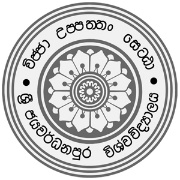 Meeting MinutesQuality Assurance CellFaculty of Humanities and Social SciencesUniversity of Sri Jayewardenepura………………….…………………………………………..(Name of the Unit, committee or center)Minutes of the ……………. (Date of the Meeting) ………………..… (Name of the committee, unit or Centre) Venue: …………………………………………….Time: …………………………………………….Date: ……………………………………………Attendance AB - Absent EX - Excused SBL – Sabbatical Leave SL – Study Leave          VL – Vacation LeaveAgendawelcome – preliminariesExcusesMatters arising from the previous minutesConfirmation of the previous minutesProgress of the existing projects Project 1Project 2project 3 (etc)New proposalsAcademic Administration (Action plan, Cooperate plan, Activity plan)ResearchOtherMatters related to Faculty BoardMatters related to SenateMatters related to Quality assuranceStudents’ RequestsAny other matters The next meeting of the committee will be held on …………(Date, Time & Venue) SignatureChairman/ Coordinator/ Director/………. Date……………NoNameDesignation and departmentAttendanceAttendanceAttendanceAttendanceAttendanceAttendanceAttendanceAttendanceAttendanceAttendanceAttendanceAttendanceAttendanceNoNameDesignation and departmentJanFebMarAprMayJunJulAugSepOctNovDec